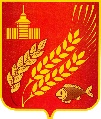 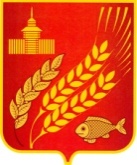 КУРГАНСКАЯ ОБЛАСТЬМОКРОУСОВСКИЙ  МУНИЦИПАЛЬНЫЙ ОКРУГАдминистрация Мокроусовского муниципального округаР А С П О Р Я Ж Е Н И Еот 1 февраля . №12        с. МокроусовоОб организации отдыха,оздоровления и занятости детей в 2023 году    В соответствии с  Федеральным законом от 24 июля 1998 года № 124-ФЗ  «Об основных гарантиях прав ребенка в Российской Федерации»,  Законами Курганской области от 05ноября 2013 года № 81 «О государственной семейной  политике, социальной поддержке, защите прав и законных интересов семьи,  материнства, отцовства и детства в Курганской области»    от 25 марта 2020 года №21,    «О внесении изменений   в  Закон Курганской области»в соответствии с Постановлением  Правительства Курганской области  от 20 декабря 2016 года   № 412   «О государственной Программе Курганской области  «Организация и обеспечение отдыха, оздоровления и занятости детей»,  во исполнение  распоряжения Правительства Курганской области от 23 декабря 2022  года  № 316-р «Об утверждении расчетной стоимости путевок, приобретаемых за счет средств областного бюджета,  в 2023 году» в  целях реализации государственной политики в области защиты детства, создания необходимых условий для организации отдыха и оздоровления детей,  обеспечения  их занятости в 2023 году:  1. Создать межведомственную комиссию по организации отдыха, оздоровления и занятости детей и утвердить ее состав согласно приложению 1 к настоящему распоряжению.2. Утвердить Положение о межведомственной комиссии по организации отдыха, оздоровления и занятости детей согласно приложению 2 к настоящему распоряжению.3. Утвердить порядок предоставления путевок в загородные оздоровительные лагеря,  расположенные  на территории Курганской области,  и в организации оздоровительного типа с дневным пребыванием согласно приложению 3 к настоящему распоряжению.4. Отделу  образования  Администрации Мокроусовского  муниципального округа (далее –Мокроусовский ОО)(Волковой Т.А.): подготовить нормативно - правовые акты по вопросам организации и обеспечения отдыха и оздоровления детей; обеспечить отдых, оздоровление и занятость обучающихся, в пределах, предусмотренных субсидиями на указанные цели;оказать содействие в подборе участников профильных смен различной направленности;обеспечить ежемесячный сбор информации о ходе оздоровительной кампании;подготовить отчет об итогах организации отдыха, оздоровления и занятости детей в 2023 году и предоставить его в Администрацию Мокроусовского муниципального округа до 15 ноября 2023 года;обеспечить программно-методическое, информационное сопровождение организации отдыха и оздоровления детей; выполнить мероприятия и осуществлять контроль за обеспечением санитарно-эпидемиологического благополучия детей в образовательных учреждениях;организовать проведение семинаров для работников образовательных учреждений по вопросам проведения летней оздоровительной кампании;содействовать проведению страхования жизни и здоровья детей в период пребывания их в учреждениях, обеспечивающих отдых и оздоровление детей;содействовать созданию условий для обеспечения безопасности жизни и здоровья детей, предупреждения детского травматизма, безопасности дорожного движения в каникулярное время, соблюдения требований противопожарной безопасности в организациях, обеспечивающих отдых детей, санитарно-эпидемиологических требований к устройству, содержанию и организации режима работы;информировать население о механизме оплаты стоимости путевок и питания в образовательных учреждениях.5. ГБУ «Центр социального обслуживания №10» (Важениной Т.А.) (по согласованию):обеспечить в первоочередном порядке организацию отдыха, оздоровления и занятости    детей    с    ограниченными    возможностями    здоровья, детей, находящихся в трудной жизненной ситуации, в пределах средств, предусмотренных Законом Курганской области «Об областном бюджете на 2023 год и плановый период 2022 и 2024 годов» на указанные цели. оказывать содействие в предоставлении транспорта для организации подвоза детей, состоящих на диспансерном учете, в санаторные и оздоровительные лагеря круглогодичного действия; в срок до 1 декабря 2023 года, обеспечить подачу заявок на отдых и оздоровление детей, находящихся в трудной жизненной ситуации, в загородных оздоровительных лагерях и санаторных оздоровительных лагерях круглогодичного действия, в том числе для проведения профильных смен, на следующий календарный год в Департамент образования и науки Курганской области; ежемесячно   предоставляет   отчеты по организации отдыха и оздоровления детей   в санаторных  и оздоровительных   лагеря круглогодичного действия в Мокроусовский ОО по формам,  утвержденным Департаментом образования и науки Курганской области;  (по согласованию)6. "Межрайонная больница №2" Мокроусовский филиал(Соловьевой Е.Н.) (по согласованию):- обеспечивает  в пределах компетенции организационно – методическое руководство деятельностью по оказанию медицинской помощи при проведении летней оздоровительной кампании в Мокроусовском муниципальном округе;обеспечивает проведение медицинских осмотров детей, направленных в загородные оздоровительные лагеря или санаторные оздоровительные лагеря круглогодичного действия и лагеря дневного пребывания и профилактические осмотры  работников организаций, обеспечивающих отдых и оздоровление детей, в соответствии с действующим законодательством;ведет реестр детей,  нуждающихся в оздоровлении и обеспечивает  их подбор, для оздоровления в санаторных  и оздоровительных лагерях круглогодичного действия;проводить работу по  профилактике и предупреждению наркомании, алкоголизма, токсикомании детей и подростков.принимает меры по безопасности групп детей при перевозке в организации, обеспечивающие отдых и оздоровление детей,  формирует пакет документов при организованной перевозке групп детей к местам отдыха и обратно с соблюдением требований безопасности в соответствии с установленными нормами;проводит анализ результатов эффективности оздоровления детей в лагерях дневного пребывания по итогам года;ежемесячно представляет отчеты по организации отдыха и оздоровления детей на территории Мокроусовского муниципального округа в Мокроусовский ОО по формам, утвержденным Департаментом образования и науки Курганской области; (по согласованию)7. Сектору молодежи и спорта Администрации Мокроусовского муниципального округа (Мохиреву Е.А., Шальковой Д.А.)осуществить планирование работы  и проведение спортивных мероприятий для детей и подростков в рамках профилактической работы в период летней оздоровительной кампании;оказывать содействие в организации физкультурно-оздоровительной, туристической работы с детьми и молодежью на спортивных площадках по месту жительства в течение летнего периода;определить места проведения тренировочных сборов для детей, занимающихся в спортивных секциях;обеспечить сопровождение тренеров-преподавателей, в том числе занятых в организациях, обеспечивающих отдых и оздоровление детей и на спортивных площадках по месту жительства;обеспечить развитие мало затратных форм отдыха, в том числе включая внедрение туристических маршрутов, маршрутов выходного дня, семейного отдыха, включая развитие туристических маршрутов по Курганской области и Мокроусовскому округу планируемых к использованию для отдыха и оздоровления детей;организовать подбор участников профильных смен различной направленности;организовать направление на отдых и оздоровление детей Мокроусовского муниципального округа  в рамках общероссийских программ (ВДЦ «Орленок», «Океан», «Смена»), в пределах выделяемых квот;организовать совместно с Мокроусовским ОО   работу тренеров-общественников по месту жительства;ежемесячно представляет отчеты по организации отдыха и оздоровления детей на территории Мокроусовского муниципального  округа по формам, утвержденным Департаментом образования и науки Курганской области; (по согласованию)8. Руководителям МБУ ДО «Мокроусовский ДДТ» (Сединкиной В.В.), МБУ «Мокроусовская  ДЮСШ» ( Мохиреву Е.А.); -       осуществить планирование работы  и проведение мероприятий для детей и подростков в рамках профилактической работы в период летней оздоровительной кампании;определить места проведения тренировочных сборов для детей, занимающихся в спортивных секциях;оказать содействие и подбор участников профильных смен различной направленности;обеспечить методическое сопровождение тренеров-преподавателей, в том числе занятых в организациях, обеспечивающих отдых и оздоровление детей, и на спортивных площадках по месту жительства;оказать содействие в развитии малых форм досуга (занятости) детей различной направленности: соревнования, фестивали, волонтерские акции, кружки, секции, социальный проект «Тренер-общественник» в том числе  включая внедрение туристических маршрутов, маршрутов выходного дня,  семейного отдыха, включая развитие туристических маршрутов по Курганской области и Мокроусовскому муниципальному округу планируемых к использованию для отдыха и оздоровления детей;9.  «МКУ «Мокроусовский  центр культуры» (Храмцовой Е.В. ):организовать мониторинг по формированию репертуара и демонстраций детских и подростковых художественных и мультипликационных фильмов;осуществить планирование и проведение мероприятий для детей и подростков в рамках профилактической работы  в летний период при домах культуры, клубных объединениях  и библиотеках, по месту жительства;оказать содействие в организации кружковой и культурно-массовой работы, в организациях    оздоровления, отдыха и занятости, определить  места проведения занятий для детей, занимающихся в кружках различной направленности;содействовать  развитию малых форм досуга (занятости) детей различной направленности: в том числе включая внедрение туристических маршрутов, маршрутов выходного дня, семейного отдыха, планируемых к использованию для отдыха и оздоровления детей;10. ГКУ «Центр занятости населения Лебяжьевского и Мокроусовского районов Курганской области» (Антроповой М.А.) (по согласованию):организовать работу по временному трудоустройству детей, в том   числе детей, находящихся            в трудной жизненной ситуации в каникулярное и свободное от учебы время;ежемесячно представлять отчеты по организации отдыха и оздоровления детей на территории       Мокроусовского муниципального округа по формам, утвержденным Департаментом образования и науки Курганской области; (по согласованию);11. Комиссии по делам несовершеннолетних и защите их прав при        Администрации   Мокроусовского муниципального округа (Колесникович Е.А.)координировать в пределах своей компетенции работу по профилактике безнадзорности преступлений, правонарушений детей и      подростков в летний период;совместно с подразделением по делам несовершеннолетних ОП «Мокроусовское» принять меры по отдыху и оздоровлению детей, состоящих на учете и находящихся в социально – опасном положении (по согласованию);ежемесячно представлять отчеты по организации отдыха и оздоровления детей на территории Мокроусовского муниципального округа в Мокроусовский ОО по формам, утвержденным Департаментом образования и науки Курганской области; (по согласованию).12.  Финансовому управлению Администрации Мокроусовского  муниципального округа Казакова А.Л.)  произвести финансирование детской оздоровительной кампании 2023 года, согласносубсидиям из муниципального  и областного бюджета.13. Распоряжения  Администрации   Мокроусовского  района от 31.01.2022г. № 15-р«Об организации отдыха, оздоровления и занятости детей в 2022 году»; от 16.06.2022г.№ 104-р «О внесении изменений  в Распоряжения  Администрации   Мокроусовского  района от 31.01.2022г. № 15-р«Об организации отдыха, оздоровления и занятости детей в 2022 году»  отменить. 14. Контроль за выполнением настоящего распоряжения возложить на заместителя Главы по социальной политике Мокроусовского муниципального округа.Первый  заместитель Главы   Мокроусовского муниципального округа                                                                                               П.В.Бетехтин Приложение 1 к распоряжению № 12 от 1 февраля 2023 г. Администрации Мокроусовского  муниципального округа «Об организации отдыха, оздоровления и занятости детей в 2023 году»Состав межведомственной комиссии по организации отдыха и оздоровления детей   в Мокроусовском муниципальном округе:Приложение 2 к распоряжению Администрации Мокроусовского  муниципального округа от 1 февраля 2023 г. №12«Об организации отдыха, оздоровления и занятости детей в 2023 году»ПОЛОЖЕНИЕ О МЕЖВЕДОМСТВЕННОЙ КОМИССИИ ПО ОРГАНИЗАЦИИ ОТДЫХА, ОЗДОРОВЛЕНИЯ И ЗАНЯТОСТИ ДЕТЕЙ 1. Межведомственная комиссия по организации отдыха, оздоровления и занятости детей (далее - межведомственная комиссия) является координационным органом    при Администрации Мокроусовского муниципального округа    по    реализации    единой государственной политики на территории Мокроусовского муниципального округа, направленной на защиту детства, укрепление здоровья детей, улучшение условий их отдыха и оздоровления, решение проблем занятости детей и молодежи.2. Межведомственная   комиссия   в   своей   деятельности   руководствуется
Конституцией Российской Федерации, федеральными конституционными законами, федеральными законами и иными нормативными правовыми актами Российской Федерации, указами и распоряжениями Президента Российской Федерации, постановлениями и распоряжениями Правительства Российской Федерации, законами и иными нормативными правовыми актами Курганской области, а также настоящим Положением.3. Состав межведомственной комиссии утверждается Главой Администрации Мокроусовскогомуниципального округа.    4. Основными функциями межведомственной комиссии являются: -  определение целей, задач и основных направлений развития системы отдыха и оздоровления детей, и молодежи с учетом региональных особенностей; - взаимодействие с государственными, общественными организациями, участвующими в организации отдыха, оздоровления, занятости детей и молодежи Мокроусовского муниципального округа;  -  оперативное решение вопросов по организации отдыха, оздоровления и занятости детей и молодежи, анализ состояния оздоровительной кампании Мокроусовского округа, разработка рекомендаций, направленных на стабилизацию и сохранение системы детского отдыха и оздоровления в современных условиях; - рассмотрение предложений межведомственных комиссий органов местного самоуправления Мокроусовского муниципального округа по организации отдыха, оздоровления и занятости детей и молодежи, общественных организаций, населения по вопросам, входящим в компетенцию межведомственной комиссии;- взаимодействие со средствами массовой информации с целью полного отражения проблем в организации отдыха, оздоровления и занятости детей и молодежи, различных аспектов деятельности детских оздоровительных, оздоровительно-образовательных учреждений;-  оперативное рассмотрение и решение вопросов, непосредственно влияющих на безопасность жизни и здоровья детей и молодежи в каникулярный период,-   разработка проектов нормативных правовых актов в сфере организации отдыха, оздоровления и занятости детей, в том числе:-  определение категорий получателей путевок (в том числе с установлением возраста детей и критериев адресности),-   механизм финансирования оплаты путевок,-  установление норматива оплаты стоимости путевки в детские санатории и санаторные оздоровительные лагеря круглогодичного действия, загородные лагеря, порядок приобретения и выдачи путевок, оплаты путевок или предоставление компенсации за самостоятельно приобретенную путевку.5. Межведомственная комиссия в целях реализации своих задач имеет право в установленном порядке:- запрашивать необходимую информацию в пределах своей компетенции;- формировать рабочие группы;- направлять статистические, аналитические, методические и другие материалы по вопросам организации отдыха, оздоровления и занятости детей и молодежи в органы местного самоуправления Мокроусовского муниципального округа, общественные организации;-  рекомендовать органам местного самоуправления Мокроусовского муниципального округарассматривать конкретные вопросы по организации отдыха, оздоровления и занятости детей и молодежи;-  вносить в установленном порядке на рассмотрение Главы Мокроусовского муниципального округапредложения по вопросам в пределах компетенции межведомственной комиссии.6. Заседания межведомственной комиссии проводятся не реже 2 раз в год и
считаются правомочными, если на них присутствует более половины ее членов от утвержденного состава.В работе межведомственной комиссии могут принимать участие с правом совещательного голоса специалисты организаций, в сферу деятельности которых входит решение вопросов организации отдыха, оздоровления и занятости детей.7. Повестка заседания межведомственной комиссии формируется председателем либо заместителем председателя межведомственной комиссии с учетом предложений членов межведомственной комиссии.8. Решения межведомственной комиссии принимаются простым большинством голосов от числа членов межведомственной комиссии, присутствующих на заседании межведомственной комиссии, и носят рекомендательный характер.9.	Решения межведомственной комиссии оформляются протоколом, который подписывается председателем межведомственной комиссии, а в его отсутствие - заместителем председателя межведомственной комиссии.10. Заместитель    председателя    межведомственной    комиссии    организует систематическую проверку исполнения решений межведомственной комиссии и информирует ее членов о ходе выполнения принятых решений.11. Секретарь межведомственной комиссии организует подготовку заседания межведомственной комиссии, ведет протокол ее заседания, участвует в подготовке проектов решений межведомственной комиссии, а также направляет решения межведомственной комиссии участникам заседания и членам межведомственной комиссии.Руководитель аппарата, управляющий делами                                       С.Н.ВасильеваПриложение 3 к распоряжению № 12 от 1 февраля 2023 г. Администрации Мокроусовского  муниципального округа «Об организации отдыха, оздоровления и занятости детей в 2023 году»Порядок предоставления путевок в загородные оздоровительные лагеря и в лагеря с дневным пребыванием. Отдел образования Админиистрации Мокроусовского муниципального округа, как уполномоченный орган по организации отдыха, оздоровления и занятости детей организует предоставление путевок в  загородные оздоровительные лагеря Курганской области и в лагеря с дневным пребыванием.1)Приобретение путевок в загородные оздоровительные лагеря Курганской области.Курганской области  предоставляются детям от 6,5 до 17 лет включительно. Для социальной поддержки граждан, имеющих детей, за счет средств областного бюджета предоставляется компенсация для приобретения путевок. Первоочередное право на отдых и оздоровление имеют дети, находящиеся в трудной жизненной ситуации.Стоимость путевки в загородные оздоровительные лагеря Курганской области на 15 дней в 2023 г. составляет 15 000 (рублей).Муниципальный бюджет компенсирует часть средств оплаты стоимости путевки для детей Мокроусовского муниципального округа, в количестве 20 шт. для следующих детей  - 15 % (2 250рублей  за каждую путевку) для следующих категорий детей:- 2 путевки - для детей, состоящих на профилактическом учете в ПДН ОВД (итого 5 000 рублей );- 3 путевки - для детей-сирот и детей, оставшихся без попечения родителей (итого 6 750 рублей );- 5 путевок – для детей из многодетных семей (итого 11 250 рублей);- 5 путевок для детей – победителей,  призеров, участников  спортивных соревнований и олимпиад  итого 11  250 рублей); Оставшиеся 10% (1 500рублей) от стоимости путевки оплачивают родители (законные представители) ребенка.Родительская плата   путевок для оставшихся детей Мокроусовского муниципального округа  всех категорий составляет 25 % (3 750 рублей за каждую путевку);Путевки предоставляются в порядке очередности подачи заявления.- при невозможности использования путевки, родители (законные представители) ребенка обязаны возвратить путевку в оздоровительное  учреждение района не позднее, чем за 7 дней до начала смены, передача путевок третьим лицам запрещается.Для оставшихся категорий детей полную стоимость путевок  оплачивают родители  или законные представители. Список документов, необходимых для получения путевки указан в Приложении 1. к Порядку 2) Приобретение путевок в  лагеря с дневным пребыванием.Путевки в лагеря с дневным пребыванием предоставляются  учащимся образовательных школ, в возрасте от 6,5  до 17 лет включительно.Длительность смен в лагере с дневным пребыванием  в период летних каникул – 15 дней, в период осенних и зимних каникул – 5 дней. Стоимость питания за счет средств областного и муниципального бюджета 113 рублей в день.Список документов, необходимых для получения путевки указан в Приложении 3. Путевки предоставляются в  порядке очередности подачи заявления для всех категорий детей Мокроусовского муниципального округа.   Путевки для детей находящихся в трудной жизненной ситуации предоставляются из расчетных показателей численности детей планируемых к оздоровлению в муниципальном  округе,  в  порядке очередности подачи заявления.3) Путевки в учреждения санаторного типа в летний	 период предоставляются за счет средств, предусмотренных  областным бюджетом для учащихся образовательных школ, в возрасте от 6,5 до 17 лет, имеющих показания к санаторно-курортному лечению. Распределением путевок занимается "Межрайонная больница №2" Мокроусовский филиал.    В период осенних и весенних каникул путевки предоставляются за счет средств, предусмотренных областным бюджетом для учащихся образовательных школ для всех категорий детей. Сопровождение детей, до места нахождения санаторных оздоровительных лагерей круглогодичного действия, расположенных на территории Курганской области, и обратно осуществляется как организованными группами, так и самостоятельно родителями или иными законными представителями детей за счет средств родителей или законных представителей.Список документов, необходимых для получения путевки указан в Приложениях к Порядку.Информация о предоставлении путевок размещается в Единой государственной  информационной системе социального обеспечения. Размещение и получение указанной  информации в Единой государственной  информационной системе социального обеспечения осуществляются в соответствии с Федеральным законом от 17 июля 1999 №178-ФЗ «О государственной социальной помощи».Получение информации из Единой государственной  информационной системы социального обеспечения о предоставлении путевок осуществляется в соответствии с законодательством.Приложение 1к Порядку.Список документов, необходимых для получения путевки -Заявление установленного образца или (Путевка);-Копия медицинского полиса ребенка;-Копия паспорта 1 родителя (законных представителей);-Копия свидетельства о рождении ребенка (копия паспорта);-Медицинская справка;-Справка об инфекционном контакте;-Согласие  на обработку персональных данных;-Информированное добровольное согласие (информированный отказ) родителей (законных представителей) ребенка на медицинское вмешательство;-Договор об оказании услуг детского оздоровительного отдыха;                                                                                                  Приложение 2 к Порядку.Список документов, необходимых для получения путевки в лагеря с дневным пребыванием:-Заявление установленного образца или  (Путевка);-Медицинская справка;-Согласие на обработку персональных данных;-Согласие (информированный отказ) родителей (законных представителей) ребенка на медицинское вмешательство.Приложение 3 к Порядку.Список документов, необходимых для получения путевки в санаторно-оздоровительные лагеря круглогодичного действия, находящиеся на территории Курганской области:-Путевка;-Справка для получения путевки по форме № 070/у-04;-Копия свидетельства о рождении ребенка (копия паспорта);-Копия паспорта 1 родителя (законного представителя);-Копия медицинского полиса ребенка;-Санаторно-курортная карта ребенка;-Справка об инфекционном контакте;-Согласие  на обработку персональных данных;-Согласие (информированный отказ) родителей (законных представителей) ребенка  на медицинское вмешательство.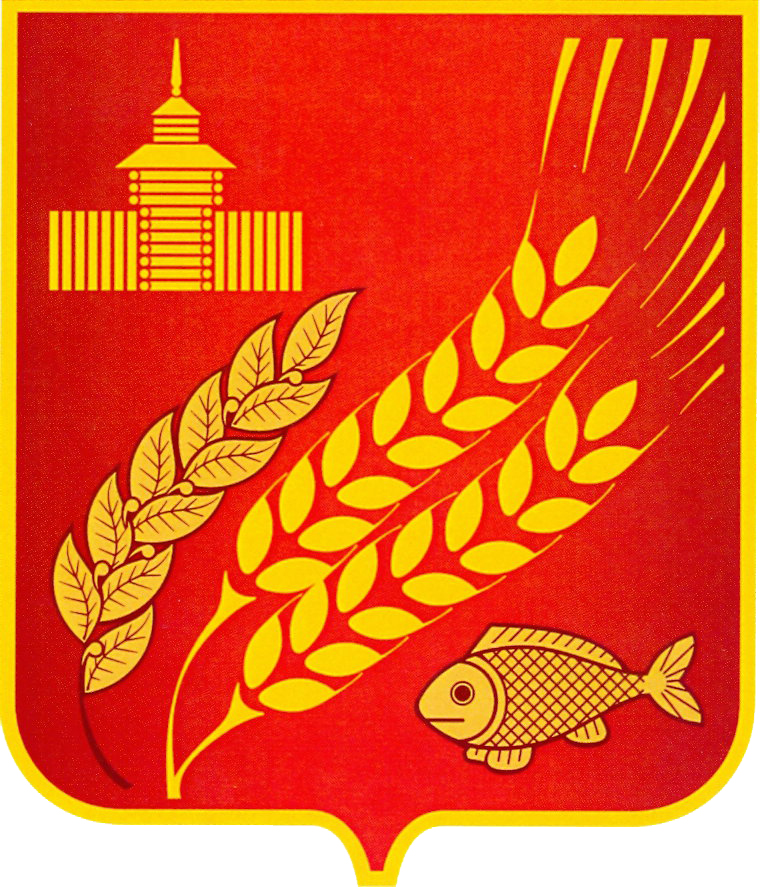 КУРГАНСКАЯ  ОБЛАСТЬМОКРОУСОВСКИЙ МУНИЦИПАЛЬНЫЙ ОКРУГАдминистрация Мокроусовского  муниципального округа П О С Т А Н О В Л Е Н И Е от 01 февраля 2023 г. № 21 с. Мокроусово«О создании и организации деятельности муниципальной пожарной охраны, порядка ее взаимоотношений с другимивидами пожарной охраны на территории Мокроусовскогомуниципального округа Курганской области»В целях обеспечения пожарной безопасности на территории Мокроусовского муниципального округа Курганской области, в соответствии с Федеральными законами от 21 декабря 1994 г. № 69-ФЗ «О пожарной безопасности», от 6 октября 2003 г. № 131-ФЗ «Об общих принципах организации местного самоуправления в Российской Федерации», Законом Курганской области от 31 декабря 2004 г. № 17 «О пожарной безопасности на территории Курганской области», Уставом Мокроусовского муниципального округа Курганской области, Администрация Мокроусовского муниципального округа Курганской области постановляет:Утвердить Положение о муниципальной пожарной охране Мокроусовского муниципального округа Курганской области согласно приложению №1 к настоящему постановлению.Утвердить штатное расписание подразделений муниципальной пожарной охраны Мокроусовского муниципального округа Курганской области согласно приложению №2 к настоящему постановлению.Утвердить квалификационные требования, предъявляемые к работникам подразделений муниципальной пожарной охраны Мокроусовского муниципального округа Курганской области согласно приложению №3 к настоящему постановлению.Определить места дислокации, здания и помещения подразделений муниципальной пожарной охраны Мокроусовского муниципального округа Курганской области согласно приложению №4 к настоящему постановлению.Предусмотреть в бюджете Мокроусовского муниципального округа Курганской области денежные средства, предназначенные для финансового обеспечения задач и функций подразделений муниципальной пожарной охраны Мокроусовского муниципального округа Курганской области в соответствии с действующим законодательством Российской Федерации.Разработать и представить на утверждение пакет организационных документов по созданию, обеспечению и комплектованию подразделений муниципальной пожарной охраны Мокроусовского муниципального округа Курганской области.Опубликовать настоящее постановление в «Информационном вестнике Мокроусовского муниципального округа Курганской области»Контроль за исполнением настоящего постановления оставляю за собой.Первый заместитель Главы Мокроусовского Муниципального округа                                        П.В.Бетехтин Положение о муниципальной пожарной охране 
Мокроусовского муниципального округа Курганской областиРаздел I. Общие положенияНастоящее Положение разработано в соответствии с Федеральными законами от 21 декабря 1994 г. № 69-ФЗ «О пожарной безопасности», 
от 06 октября 2003 г. № 131-ФЗ «Об общих принципах организации местного самоуправления в Российской Федерации», Законом Курганской области 
от 31 декабря 2004 г. № 17 «О пожарной безопасности в Курганской области».Муниципальная пожарная охрана (далее - МПО) - совокупность созданных в установленном порядке подразделений, предназначенных для организации профилактики пожаров, их тушения и проведения возложенных на них аварийно-спасательных работ.Организационно-правовой формой МПО является структурное подразделение (название) муниципального образования Мокроусовского муниципального округа Курганской области. Учредителем является Администрация Мокроусовского муниципального округа Курганской области.В своей деятельности МПО руководствуется Конституцией Российской Федерации, федеральными конституционными законами, федеральными законами, Указами и распоряжениями Президента Российской Федерации, постановлениями и распоряжениями Правительства Российской Федерации, нормативными правовыми актами Министерства Российской Федерации по делам гражданской обороны, чрезвычайным ситуациям и ликвидации последствий стихийных бедствий (далее - МЧС России), законодательными и иными нормативными правовыми актами Курганской области, организационно-распорядительными документами Главного управления МЧС России по Курганской области, нормативными правовыми актами Мокроусовского муниципального округа Курганской области, иными нормативными правовыми актами в области пожарной безопасности и настоящим Положением.МПО осуществляет свою деятельность под руководством Администрации Мокроусовского муниципального округа Курганской области через органы, специально уполномоченные решать задачи обеспечения пожарной безопасности.МПО входит в состав соответствующего местного пожарно-спасательного гарнизона, утвержденного начальником Главного управления 
МЧС России по Курганской области. Порядок привлечения сил и средств подразделений МПО для тушения пожаров и проведения аварийно-спасательных работ осуществляется:В границах Мокроусовского муниципального округа Курганской области в соответствии с Расписанием выезда подразделений Мокроусовского пожарно-спасательного гарнизона для тушения пожаров и проведения аварийно-спасательных работ на территории Мокроусовского муниципального округа Курганской области, согласованного и утвержденного установленным порядком.За границы Мокроусовского муниципального округа Курганской области в соответствии с Планом привлечения сил и средств территориального пожарно-спасательного гарнизона Курганской области для тушения пожаров и проведения аварийно-спасательных работ на территории Курганской области, согласованного и утвержденного установленным порядком.МПО принимает участие в разработке муниципальных правовых актов, регламентирующих вопросы пожарной безопасности и в исполнении органами местного самоуправления муниципального образования полномочий в области пожарной безопасности.МПО в установленном порядке осуществляет свою деятельность по вопросам, входящим в ее компетенцию во взаимодействии со структурными подразделениями Главного управления МЧС России по Курганской области и иными учреждениями, подведомственными МЧС России, а также во взаимодействии с территориальными органами федеральных органов исполнительной власти, органами государственной власти Курганской области, общественными объединениями и организациями.Для осуществления возложенных на МПО задач и функций за ней закрепляются объекты, мобильные средства пожаротушения (пожарные (пожарно-спасательные автомобили, приспособленные технические средства (тягачи, прицепы и трактора), пожарные мотопомпы), а также пожарное оборудование и снаряжение, предназначенное для обеспечения тушения пожаров на праве оперативного управления.Финансовое обеспечение МПО осуществляется в установленном порядке за счет средств бюджета Мокроусовского муниципального округа Курганской области.МПО вправе осуществлять предпринимательскую и иную приносящую доход деятельность в соответствии с действующим законодательством Российской Федерации.Материально-техническое обеспечение МПО осуществляется за счет материально-технических ресурсов Мокроусовского муниципального округа Курганской области, организаций и иных источников, разрешенных законодательством Российской Федерации.Контроль за деятельностью МПО, использованием по назначению и сохранностью имущества, находящегося в оперативном управлении МПО, полученных им финансовых и материальных средств осуществляется в установленном порядке Администрацией Мокроусовского муниципального округа Курганской области через органы, специально уполномоченные решать задачи обеспечения пожарной безопасности, в пределах их компетенции.Раздел II. Основные задачи МПООсновными задачами МПО являются:поддержание сил и средств в постоянной готовности к выполнению возложенных на нее задач;организация и осуществление профилактики пожаров;спасение людей и имущества при пожарах, оказание первой помощи;организация и осуществление тушения пожаров и проведения аварийно-спасательных работ;создание и совершенствование материально-технической базы, осуществление профессиональной подготовки личного состава, осуществление мероприятий по реабилитации, социальной и правовой защите работников подразделений МПО и членов их семей;разработка документов по вопросам организации тушения пожаров и проведения аварийно-спасательных работ, в соответствии с полномочиями на территориях районов выезда.Раздел III. Основные функции МПОМПО в соответствии с возложенными на него задачами осуществляет следующие основные функции:осуществляет установленным порядком тушение пожаров и проведение аварийно-спасательных работ на территориях населенных пунктов; привлекается к тушению лесных и других ландшафтных (природных) пожаров и проведению поисково-спасательных, аварийно-спасательных работ и других неотложных работ;выполняет специальные инженерно-технические работы при тушении пожаров и ликвидации чрезвычайных ситуаций;оказывает на пожарах и проведении поисково-спасательных и аварийно-спасательных работ первую помощь пострадавшим;разрабатывает документы по вопросам организации профилактики и тушения пожаров и проведения аварийно-спасательных работ в пределах компетенции;участвует в пределах компетенции в разработке и корректировке документов предварительного планирования действий по тушению пожаров и проведению аварийно-спасательных работ;организует подготовку личного состава в соответствии с требованиями руководящих документов;участвует в обеспечении информационного обмена по вопросам обеспечения пожарной безопасности;участвует в установленном порядке в гарнизонных мероприятиях, в том числе в совместных пожарно-тактических учениях и(или) занятиях по решению пожарно-тактических задач в организациях (объектах) с отработкой взаимодействия со всеми службами жизнеобеспечения организации (объекта);проводит работу по внедрению эффективных приемов и способов тушения пожаров, ведению аварийно-спасательных работ;участвует в разработке мероприятий по подготовке населения к действиям в условиях чрезвычайных ситуаций;проводит противопожарную пропаганду и обучение населения мерам пожарной безопасности, действиям в случае пожара и других чрезвычайных ситуаций;организует и осуществляет взаимодействие с подразделениями всех видов пожарной охраны;осуществляет взаимодействие со средствами массовой информации с целью информирования населения о мерах пожарной безопасности;осуществляет взаимодействие с образовательными и дошкольными учреждениями в районе выезда подразделения по вопросу обучения детей мерам пожарной безопасности;информирует соответствующие органы о фактах нарушений мер пожарной безопасности, принимает меры к их устранению в пределах своей компетенции;участвует в разработке, издании и распространении наглядно-изобразительной продукции, тематической литературы, документальных и учебных фильмов, направленных на предупреждение пожаров, гибели и травмирования на них людей;вносит предложения по включению мероприятий по обеспечению пожарной безопасности в планы, схемы и программы развития территории;осуществляет взаимодействие с органами социальной защиты по вопросам соблюдения мер пожарной безопасности соответствующим контингентом, требующим внимания органов социальной защиты муниципального образования;осуществляет взаимодействие с правоохранительными органами по вопросам обеспечения пожарной безопасности и ликвидации чрезвычайных ситуаций;анализирует работу по противопожарной пропаганде и обучению населения, проводимой органами местного самоуправления, собственниками (руководителями) предприятий и разрабатывает предложения по улучшению ее эффективности;осуществляет учет мероприятий, проводимых по вопросам противопожарной пропаганды и обучения населения;ведет учет лимитной и штатной численности личного состава, анализ и подготовку предложений по совершенствованию структуры и рациональному использованию имеющейся численности;Также могут осуществляться иные функции, определяемые соответствующими органами.Раздел IV. Права МПОМПО в пределах своей компетенции для выполнения, возложенных на него задач имеет право:запрашивать и получать в установленном порядке от предприятий, учреждений и организаций, расположенных на территориях населенных пунктов, находящихся в районе выезда подразделения, сведения и документы о состоянии пожарной безопасности, а также данные о происшедших пожарах и последствиях от них;вносить Администрации Мокроусовского муниципального округа Курганской области предложения по улучшению организации тушения пожаров, проведению аварийно-спасательных работ, медицинского обеспечения, недопущению случаев производственного травматизма и дальнейшему совершенствованию организации охраны труда;осуществлять иные права, предусмотренные законодательством Российской Федерации.Раздел V. Руководство подразделений МПОПодразделение МПО возглавляет начальник, который назначается и освобождается от должности главой муниципального образования по согласованию с исполнительным органом государственной власти Курганской области в сфере обеспечения пожарной безопасности, обеспечения защиты населения и территорий Курганской области от чрезвычайных ситуаций межмуниципального и регионального характера.Начальник подразделения МПО в оперативном отношении подчиняется должностным лицам соответствующего местного пожарно-спасательного гарнизона.Начальник подразделения МПО, в пределах предоставленных полномочий обязан:обеспечивать подбор и расстановку кадров, их воспитание и профессиональную подготовку;знать оперативную обстановку, связанную с пожарами;организует и контролирует работу дежурных сил и средств подразделения;применяет в установленном порядке и в пределах своей компетенции поощрения и налагает дисциплинарные взыскания на личный состав подразделения;организует участие подразделения в гарнизонных мероприятиях и деятельности соответствующего пожарно-спасательного гарнизона;организует и проводит совещания, семинары, конференции, учебные и иные сборы личного состава;знать месторасположение потенциально опасных объектов, конструктивные особенности зданий и сооружений, а также пожарную опасность технологических процессов производства, технические и оперативно-тактические характеристики мобильных средств пожаротушения, порядок ее использования, дислокацию поисково-спасательных служб и подразделений пожарной охраны;знать руководящие документы, а также основные положения стандартов, норм и правил, содержащих требования по организации пожаротушения и проведения аварийно-спасательных работ, порядка организации караульной службы и организации подготовки личного состава, а также осуществлению мероприятий по предупреждению пожаров, гибели и травмирования на них людей;принимать участие в разработке документов предварительного планирования действий по тушению пожаров и проведению аварийно-спасательных работ;изучать и знать деловые и морально-психологические качества личного состава подразделения;обеспечивать при разработке и проведении противопожарных мероприятий и поисково-спасательных работ взаимодействие с аварийно-спасательными формированиями, надзорными органами и службами правоохранительных органов;организовывать и контролировать содержание пожарно-технического вооружения и эксплуатацию зданий, сооружений, мобильных средств пожаротушения, аварийно-спасательного инструмента, хозяйственно-финансовую деятельность и материально-техническое обеспечение подразделения;осуществлять контроль за целевым использованием и сохранностью имущества, находящегося в оперативном управлении подразделения;обеспечивать расходование финансовых и материальных средств по целевому назначению в соответствии с законодательством Российской Федерации, утвержденным в установленном порядке сметами доходов и расходов, соблюдая финансово-бюджетную дисциплину и обеспечивая экономию средств.Начальник подразделения МПО имеет право:проводить проверки состояния готовности подразделения; ходатайствовать в установленном порядке о награждении личного состава, проявленные при участии в тушении пожаров и проведении аварийно-спасательных работ, государственными наградами Российской Федерации, ведомственными знаками МЧС России, а также по другим видам поощрения;при тушении пожара и проведении аварийно-спасательных работ в соответствии обстановкой принимать решения, ограничивающие права должностных лиц и граждан на территории, где осуществляются действия при тушении пожара и ликвидации чрезвычайных ситуаций;осуществлять иные права, предусмотренные законодательством Российской Федерации.Раздел VI. Трудовые отношения в МППОПорядок осуществления трудовой деятельности (работы) в подразделениях МПО регламентируется нормами трудового законодательства с учетом особенностей, устанавливаемых работодателем.В МПО принимаются граждане Российской Федерации не моложе 18 лет, способные по своим личным и деловым качествам, образованию и состоянию здоровья выполнять обязанности, возложенные на личный состав МПО. Работники осуществляют свою деятельность на основе трудового договора.Ограничения и запреты при приеме на работу в МПО устанавливаются муниципальными нормативными правовыми актами, не противоречащими действующему законодательству.Работники МПО в целях защиты своих профессиональных, социальных и иных прав и законных интересов могут объединяться или вступать на добровольной основе и в соответствии с действующим законодательством в профессиональные союзы, ассоциации, объединения пожарной охраны.На работников МПО распространяется законодательство Российской Федерации о труде и социальном страховании.Раздел VII. Реорганизация и ликвидация МПОРеорганизация и ликвидация МПО осуществляется в порядке, предусмотренном законодательством Российской Федерации.Раздел VIII. Организация взаимодействия МПО 
с другими видами пожарной охраныПорядок взаимодействия МПО с другими видами пожарной охраны
определяется законодательством Российской Федерации.Взаимодействие может осуществляться по следующим основным принципам: организация совместной деятельности в соответствии с установленными полномочиями и компетенцией;Обеспечение единого подхода к уровню требований, предъявляемых при осуществлении контроля за обеспечением пожарной безопасности.Основным направлением взаимодействия является осуществление совместных действий по предупреждению и тушению пожаров на территории муниципального образования.В соответствии с основными принципами взаимодействия МПО с другими видами пожарной охраны могут:осуществляться комплексные проверки состояния пожарной безопасности организаций (объектов);образовываться совместные комиссии по расследованию пожаров с человеческими жертвами и крупным материальным ущербом;осуществляться обмен информацией о пожарах и их последствиях на территории муниципального образования;разрабатываться и согласовываться с руководителями муниципальных образований порядок привлечения подразделений пожарной охраны для тушения пожаров и проведения аварийно-спасательных работ в данных муниципальных образованиях, а также на территории соседних муниципальных образований;проводиться совместные пожарно-тактические учения в организациях (объектах) с отработкой взаимодействия со всеми службами жизнеобеспечения организации (объекта).Раздел IХ. Осуществление контроля деятельности подразделений МПОКонтроль деятельности подразделений МПО может осуществлять орган управления МПО в пределах своей компетенции.В отдельных случаях, установленных нормативными правовыми актами Российской Федерации, контроль может осуществляться сотрудниками ГПС.Проверки могут организовываться и проводиться по всем направлениям служебной деятельности подразделений МПО.Результаты проверок оформляются в виде справок, которые должны содержать также выводы и предложения по устранению выявленных недостатков.Должностные лица МПО за неисполнение или ненадлежащее исполнение возложенных на них прав и обязанностей несут ответственность согласно трудового и уголовного законодательства Российской Федерации.Штатное расписание подразделений муниципальной пожарной охраны Мокроусовского муниципального округа Курганской областиКвалификационные требования, предъявляемые к работникам муниципальной пожарной охраныК работникам МПО предъявляются требования с учетом организации службы регламентируемой законодательством Российской Федерации и муниципальными правовыми актами.Каждый работник МПО должен знать:законодательство, решения органов государственной власти и местного самоуправления в области обеспечения пожарной безопасности, нормативные акты и документы МЧС России, нормативы, правила и стандарты, действующие в сфере обеспечения пожарной безопасности с учетом должностной и функциональной компетенции;структуру, функции, задачи, формы и методы работы ГПС; основы управления и организации труда, делопроизводства в подразделениях МПО и по исполняемой должности;задачи и функции технической службы и службы связи;основные тактико-технические характеристики и тактические возможности пожарного подразделения;опасные факторы пожара и последствия их воздействия на людей, приемы и способы прекращения горения;особенности пожарной опасности, пожароопасные и другие опасные свойства веществ, материалов, конструкций и оборудования на закрепленном участке (районе, секторе, зоне) работы; методику изучения пожаров;правила охраны труда при несении службы и тушении пожаров и проведении аварийно-спасательных работ;средства и методы оказания первой помощи.Уметь:применять на практике законодательство, регулирующее отношения в области борьбы с пожарами, стандарты, нормы и правила пожарной безопасности;готовить к работе и применять закрепленную пожарную и аварийно-спасательную технику основного (специального) назначения и средства связи;проверять и оценивать состояние систем противопожарной защиты и противопожарного водоснабжения;грамотно составлять (оформлять) служебные документы, организовывать и вести учет и отчетность в объеме исполняемых по должности обязанностей;оказывать первую доврачебную помощь;выполнять нормативы по пожарно-строевой и физической подготовке;проводить испытание пожарно-технического вооружения и аварийно-спасательного инструмента и оборудования.Иметь навыки:в разработке документов службы;в исполнении обязанностей должностных лиц на пожаре и при проведении аварийно-спасательных работ;в обнаружении и устранении неисправностей при обслуживании и эксплуатации закрепленной основной (специальной) техники (оборудования) и средств связи;в пользовании первичными средствами пожаротушении.Места дислокации, здания и помещения подразделений муниципальной пожарной охраны Мокроусовского муниципального округа Курганской областиКУРГАНСКАЯ  ОБЛАСТЬМОКРОУСОВСКИЙ МУНИЦИПАЛЬНЫЙ ОКРУГАдминистрация Мокроусовского муниципального округаП О С Т А Н О В Л Е Н И Еот «02» февраля 2023  г.  № 28           с. МокроусовоВ соответствии с частью 4.1 статьи 161  Жилищного кодекса РФ, Постановлением Правительства Российской Федерации от 6 февраля 2006 года             № 75 «О порядке проведения органом местного самоуправления открытого конкурса по отбору управляющей организации для управления многоквартирным домом», Уставом Мокроусовского муниципального округа,  Администрация Мокроусовского муниципального округа  Курганской областиПОСТАНОВЛЯЕТ:1. Провести открытый конкурс по отбору управляющей организации для управления многоквартирными домами, расположенными на территории муниципального образования Мокроусовский муниципальный округ по адресу: лот №1 – с. Мокроусово, ул. Советская 50а, с. Мокроусово, ул. Советская 48д, с. Мокроусово, ул. Советская 48е. 2. Утвердить конкурсную  документацию (прилагается).3. Контроль за исполнением настоящего постановления  возложить на первого заместителя Главы муниципального округа.Первый заместительГлавы Мокроусовского муниципального округа                        		      П.В.БетехтинКУРГАНСКАЯ ОБЛАСТЬМОКРОУСОВСКИЙ МУНИЦИПАЛЬНЫЙ  ОКРУГАдминистрация Мокроусовского муниципального округаПОСТАНОВЛЕНИЕот  3 февраля  2023 г.   № 33        с. Мокроусово      В соответствии с Градостроительным кодексом Российской Федерации, Решением Мокроусовской районной Думы от 14.09.2018 г. № 30 «Об утверждении положения об общественных обсуждениях и о публичных слушаниях по вопросам градостроительной деятельности на территории поселений, входящих в состав Мокроусовского района», решением Мокроусовской районной Думы от 13.11.2009 г. № 85 «О передаче части отдельных полномочий между муниципальным образованием Мокроусовского района и поселениями Мокроусовского района», Администрация Мокроусовского муниципального округа Курганской областиПОСТАНОВЛЯЕТ:Подготовить проект изменений в Правила землепользования и застройки Щигровского сельсовета Мокроусовского района Курганской области.Контроль за исполнением настоящего постановления возложить на первого заместителя Главы Мокроусовского муниципального округа.Первый заместительГлавы  Мокроусовского муниципального округа                                                     П.В.БетехтинОтветственный за выпуск – Руководитель аппарата, управляющий делами Администрации Мокроусовского муниципального округа ВасильеваСветлана НиколаевнаУчрежден Решением Думы Мокроусовскогомуниципального округа от 21.07.2022г.№ 78Учрежден Решением Думы Мокроусовскогомуниципального округа от 21.07.2022г.№ 78Мокроусовского муниципального округаКурганской областиМокроусовского муниципального округаКурганской областиУчрежден Решением Думы Мокроусовскогомуниципального округа от 21.07.2022г.№ 78Романенко Ю.В.  - заместитель Главы Мокроусовского  муниципального округа по социальной политике, председатель комиссии.Волкова Т.А.   -  начальник отдела образования Мокроусовского муниципального округа,   заместитель председателя комиссии  Колобашкина О.А.-  методист отдела образования, (секретарь комиссии)Члены комиссии:Антропова М.А.  -      заместитель директора государственного казенного учреждения «Центр занятости населения Лебяжьевского и Мокроусовского районов» (по согласованию) Важенина Т.А.  –и.о. директора ГБУ «Центр социального обслуживания №10»   (по согласованию)Шалькова Д.А.-Гл. специалист сектора молодежи и спортаМохирев Е.А. -   Ведущий специалист сектора молодежи и спортаСеменюк Н.В. -    начальник Территориального отдела Управления Роспотребнадзора по Курганской области в Варгашинском,                    Лебяжьевском, Мокроусовском  районах (по согласованию)  Соловьева Е.Н. –Заместитель главного  врача - руководитель  филиала "Межрайонная больница №2" Мокроусовский филиал (по согласованию)      Казакова А.Л.   -  начальник финансового управления  Администрации  Мокроусовского муниципального округаХрамцова Е.В.  –начальник  МКУ «Мокроусовский  центр культуры»Большаков А.Н.-начальник ОП «Мокроусовское»  МО МВД России «Макушинский» (по согласованию)Приложение №1 к постановлению Администрации Мокроусовского муниципального округа Курганской области от 01 февраля 2023 года № 21
«О создании и организации деятельности муниципальной пожарной охраны, порядка ее взаимоотношений с другими видами пожарной охраны на территории Мокроусовского муниципального округа Курганской области»Приложение №2 к постановлению Администрации Мокроусовского муниципального округа Курганской области от 01 февраля 2023 года № 21 «О создании и организации деятельности муниципальной пожарной охраны, порядка ее взаимоотношений с другими видами пожарной охраны на территории Мокроусовского муниципального округа Курганской области»Наименование должностейКатегория персоналаКоличество должностейРуководство:Начальник подразделенияЗаместитель начальника подразделенияИтого:Группа обслуживания:СтаршинаСтарший водительИтого:Караулы:Начальник караула (дежурной смены)ВодительПожарныйИтого:Итого за МПОПриложение №3 к постановлению Администрации Мокроусовского муниципального округа Курганской области от  1 февраля 2023 года №21 
«О создании и организации деятельности муниципальной пожарной охраны, порядка ее взаимоотношений с другими видами пожарной охраны на территории Мокроусовского муниципального округа Курганской области»Приложение №4 к постановлению Администрации Мокроусовского  муниципального округа Курганской области от 1 февраля 2023 года № 21 
«О создании и организации деятельности муниципальной пожарной охраны, порядка ее взаимоотношений с другими видами пожарной охраны на территории Мокроусовского муниципального округа Курганской области»№ п/пНаименование подразделенияАдрес места дислокации подразделенияЧисленность личного состава подразделенияТип, марка транспортного средстваКоличество единиц техникиО проведении открытого конкурса по отбору управляющей организации для управления многоквартирными домами, расположенными на территории муниципального образования Мокроусовский муниципальный округ по адресу:лот № 1 – с. Мокроусово, ул. Советская 50а;с. Мокроусово, ул. Советская 48д; с. Мокроусово, ул. Советская 48еО подготовке  проекта изменений в Правила землепользования и застройкиЩигровского сельсовета Мокроусовского района  Курганской области